    桃園市進出口商業同業公會 函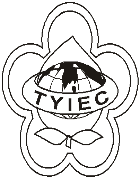          Taoyuan Importers & Exporters Chamber of Commerce桃園市桃園區中正路1249號5樓之4           TEL:886-3-316-4346   886-3-325-3781   FAX:886-3-355-9651ie325@ms19.hinet.net     www.taoyuanproduct.org受 文 者：各會員發文日期：中華民國110年11月30日發文字號：桃貿豐字第110418 號附    件：主   旨：檢送新增「關港貿作業代碼」四十三、貨物卸存地點代碼，請查照。說   明：     ㄧ、依據財政部關務署基隆關110年11月25日基普業二字第1101042417號函辦理。     二、貨物卸存地點:台灣港務股份有限公司基隆港務分公司東三庫進口貨棧。     三、卸存地點代碼:KELE030S。     四、所在縣市:基隆市。     五、管轄關別:AA     六、新增日期:中華民國110年11月24日。理事長  簡 文 豐